ПРОЕКТ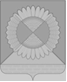 АДМИНИСТРАЦИЯ ГРИШКОВСКОГО СЕЛЬСКОГО ПОСЕЛЕНИЯ КАЛИНИНСКОГО РАЙОНА ПОСТАНОВЛЕНИЕОб утверждении Порядка утверждения Перечняинформации о деятельности органов местного самоуправления Гришковского сельского поселения Калининского района и утверждения Перечня информации о деятельности органов местного самоуправления Гришковского сельского поселения Калининского района размещаемой в сети "Интернет"в форме открытых данныхВ соответствии с Федеральным законом от 6 октября 2003 г. № 131-ФЗ "Об общих принципах организации местного самоуправления в Российской Федерации", Федеральным законом от 9 февраля 2009 г. № 8-ФЗ "Об обеспечении доступа к информации о деятельности государственных органов и органов местного самоуправления", Уставом Гришковского сельского поселения Калининского района, п о с т а н о в л я ю:1. Утвердить Порядок утверждения Перечня информации о деятельности органов местного самоуправления Гришковского сельского поселения Калининского района (приложение 1).2. Утвердить Перечень информации о деятельности органов местного самоуправления Гришковского сельского поселения Калининского района, размещаемой в сети "Интернет" в форме открытых данных (приложение 2).3. Признать утратившим силу постановление администрации Гришковского сельского поселения Калининского района от 27 июля 2018 г.   № 66 "Об утверждении Порядка утверждения Перечня информации о деятельности органов местного самоуправления Гришковского сельского поселения Калининского района и утверждения Перечня общедоступной информации о деятельности органов местного самоуправления Гришковского сельского поселения Калининского района размещаемой в сети Интернет в форме открытых данных". 24. Общему отделу администрации Гришковского сельского поселения Калининского района (Тихомирова Г.В.) обнародовать настоящее постановление в установленном порядке и разместить на официальном сайте Гришковского сельского поселения Калининского района в сети Интернет https://grishkovskoe.ru.5. Контроль за выполнением настоящего постановления оставляю за собой.6. Постановление вступает в силу после его официального обнародования.Глава Гришковского сельского поселения Калининского района                                                                          Т.А. НекрасоваПриложение 1УТВЕРЖДЕНпостановлением администрацииГришковского сельского поселенияКалининского районаот _________________ № ______ПОРЯДОКутверждения перечня информации о деятельностиорганов местного самоуправления Гришковского сельского поселения Калининского района1. Порядок утверждения перечня информации о деятельности органов местного самоуправления Гришковского сельского поселения Калининского района (далее - Порядок), разработан в соответствии с Федеральным законом от 9 февраля 2009 г. № 8-ФЗ "Об обеспечении доступа к информации о деятельности государственных органов и органов местного самоуправления".2. Перечень информации о деятельности органов местного самоуправления Гришковского сельского поселения Калининского района (далее - Перечень), утверждается постановлением администрации Гришковского сельского поселения Калининского района.3. Информационные материалы, предназначенные для размещения на официальном сайте, должны отражать официальную позицию органов местного самоуправления Гришковского сельского поселения Калининского района.4. Официальный сайт органов местного самоуправления Гришковского сельского поселения Калининского района в информационно-телекоммуникационной сети "Интернет" (далее - Сайт) создан для развития единого информационного пространства, размещения информационных материалов, информационного обеспечения деятельности органов местного самоуправления Гришковского сельского поселения Калининского района, а также реализации принципов открытости и гласности их деятельности.5. Сайт является официальным информационным ресурсом органов местного самоуправления Гришковского сельского поселения Калининского района.6. Сайт представляет собой совокупность размещенной на нем информации, доступной для неограниченного круга пользователей информационно-телекоммуникационной сети "Интернет" (далее - сеть "Интернет") и направленной на:свободу поиска, получения, передачи, производства и распространения информации любым законным способом;2формирование положительного имиджа Гришковского сельского поселения Калининского района, его инвестиционной привлекательностиустановление международных и межмуниципальных связей в политической, социально-экономической, культурной и иных сферах;достоверность информации и своевременность ее предоставления;предоставление пользователям сети "Интернет" наиболее полной и актуальной информации о Гришковском сельском поселении Калининского района;информационное взаимодействие Гришковского сельского поселения Калининского района с населением сельского поселения;7. Официальный электронный адрес Сайта в сети "Интернет": https://grishkovskoe.ru8. На Сайте размещается информация о деятельности органов местного самоуправления Гришковского сельского поселения Калининского района, за исключением информации, составляющей государственную тайну, и иной информации ограниченного доступа в соответствии с действующим законодательством.9. Информация, размещаемая на Сайте, является публичной и бесплатной.10. Разработку и изменение дизайна Сайта, его разделов (подразделов), защиту от несанкционированного искажения или разрушения информации, размещенной на Сайте, осуществляет исполнитель по договору (муниципальному контракту), определяемый в установленном законом порядке, в соответствии с условиями договора (муниципального контракта).11. Структура Сайта может дорабатываться с учетом предложений специалистов администрации Гришковского сельского поселения Калининского района.12. Информационные материалы подготавливаются ответственными специалистами по своему направлению работы в администрации Гришковского сельского поселения Калининского района (далее - должностные лица) на бумажном и электронном носителях.13. Информационные материалы (нормативные правовые акты) корректируются (подписываются) должностными лицами и передаются после их окончательного согласования специалисту на размещение.14. Ответственность за своевременную актуализацию (обновление, удаление) информационных материалов, размещаемых в тематических разделах (подразделах), возлагается на соответствующих должностных лиц администрации Гришковского сельского поселения Калининского района.15. Ответственный по информационному обеспечению администрации Гришковского сельского поселения Калининского района, в течение трех рабочих дней со дня предоставления информации специалистами, размещает информационные материалы в разделе (подразделе).16. Перечень информации, утверждается настоящим правовым актом администрации Гришковского сельского поселения Калининского района, в котором определяются периодичность размещения информации на официальном сайте, сроки обновления информации, обеспечивающие своевременность реализации и защиты пользователями информацией своих прав и законных интересов, иные требования к размещению указанной информации.317. Контроль за обеспечением доступа к информации о деятельности органов местного самоуправления Гришковского сельского поселения Калининского района, за соблюдением сроков предоставления информации осуществляет глава Гришковского сельского поселения Калининского района.18. Глава Гришковского сельского поселения Калининского района в установленном порядке рассматривает обращения пользователей информацией по вопросам, связанным с нарушением их права на доступ к информации о деятельности органов местного самоуправления, предусмотренного Федеральным законом от 9 февраля 2009 г. № 8-ФЗ "Об обеспечении доступа к информации о деятельности государственных органов и органов местного самоуправления" и применяет меры по указанным обращениям в пределах своей компетенции.Глава Гришковского сельского поселения Калининского района                                                                          Т.А. НекрасоваПриложение 2УТВЕРЖДЕНпостановлением администрацииГришковского сельского поселения Калининского районаот _______________ №_______ПЕРЕЧЕНЬинформации о деятельности органов местного самоуправления Гришковского сельского поселения Калининского района размещаемой в сети "Интернет" в форме открытых данныхГлава Гришковского сельского поселения Калининского района                                                                          Т.А. Некрасоваот№село Гришковскоесело Гришковскоесело Гришковскоесело Гришковскоесело Гришковскоесело Гришковское№ п/пКатегория информацииПериодичностьразмещенияСтруктурноеподразделение, должностное лицо администрации, предоставляющее информацию12341. Общая информация об органе местного самоуправления:1. Общая информация об органе местного самоуправления:1. Общая информация об органе местного самоуправления:1. Общая информация об органе местного самоуправления:1.1.Наименование и структура администрации, почтовый адрес, адрес электронной почты, номера телефонов администрацииПоддерживаетсяв актуальном состоянииспециалист администрации1.2.Сведения о полномочиях администрации, задачах и функциях, а также перечень нормативных правовых актов, определяющих эти полномочияВ течение 5 рабочих дней со дня утверждения либо изменения соответствующих нормативных правовых и иных актов. Перечень нормативных правовых актов поддерживается в актуальном состоянииспециалист администрации1.3.Сведения о Главе сельского поселения, заместителе главы, специалистах администрации (фамилии, имена, отчества, а также при согласии указанных лиц иные сведения о них)В течение 5 рабочих дней после издания соответствующего правового акта или внесения изменений в него, информация о реквизитах (почтовом адресе, адресе электронной почты, номере телефона), поддерживается в актуальном состоянииспециалист администрации22222123441.4.Сведения о Совете Гришковского сельского поселения (фамилии, имена, отчества, а также при согласии указанных лиц иные сведения о них)В течение 5 рабочих дней после издания соответствующего правового акта или внесения изменений в него, информация о реквизитах (почтовом адресе, адресе электронной почты, номере телефона), поддерживается в актуальном состоянииспециалист администрацииспециалист администрации1.5.Перечень подведомственных муниципальных предприятий и учреждений, их задачи и функции, почтовые адреса, телефоны для получения справочной информации, адреса электронной почты, сведения о руководителях (фамилия, имя, отчество, при согласии иные данные).В течение 5 рабочих дней после издания соответствующего правового акта или внесения изменений в него, информация о реквизитах (почтовом адресе, адресе электронной почты, номере телефона), поддерживается в актуальном состоянииспециалист администрацииспециалист администрации1.6.Перечень образовательных учреждений, находящихся на территории поселения, с указанием почтовых адресов образовательных учреждений, а также номеров телефонов, по которым можно получить информацию справочного характера об этих образовательных учрежденияхПоддерживается в актуальном состоянииспециалист администрацииспециалист администрации1.7.Перечни информационных систем, реестров, регистров, банков данных, находящихся в ведении органов местного самоуправления, подведомственных организацийПоддерживается в актуальном состоянииспециалист администрацииспециалист администрации1.8.Сведения о средствах массовой информацииПоддерживается в актуальном состоянииспециалист администрацииспециалист администрации2. Информация о нормотворческой деятельности органа местного самоуправления:2. Информация о нормотворческой деятельности органа местного самоуправления:2. Информация о нормотворческой деятельности органа местного самоуправления:2. Информация о нормотворческой деятельности органа местного самоуправления:2. Информация о нормотворческой деятельности органа местного самоуправления:2.1.Муниципальные правовые акты, изданные администрацией поселения, включая сведения о внесении в них изменений, признании их утратившими силу, признании их судом недействующими, а также сведения о государственной регистрации нормативных правовых актов, муниципальных правовых актоввслучаях, установленных законодательством РоссийскойФедерацииВ течение 10 рабочих дней со дня опубликования (регистрации),поддерживается  в актуальном состоянииВ течение 10 рабочих дней со дня опубликования (регистрации),поддерживается  в актуальном состоянииспециалист администрации333312342.2.Тексты проектов муниципальных правовых актов, внесенных в представительные органы муниципальных образованийРазмещаются не позднее 5 календарных дней до даты принятия нормативно-правового актаспециалист администрации2.3.Административные регламенты и стандарты муниципальных услугВ течение 5 рабочих дней со дня принятияспециалист администрации2.4.Информацию о закупках товаров, работ, услуг для обеспечения государственных и муниципальных нужд в соответствии с законодательством Российской Федерации о контрактной системе в сфере закупок товаров, работ, услуг для обеспечения государственных и муниципальных нуждРазмещается в соответствии с законодательством о размещении заказов на поставки товаров, выполнение работ, оказание услуг для муниципальных нуждспециалист администрации2.5.Установленные формы обращений, заявлений и иных документов, принимаемых органом местного самоуправления к рассмотрению в соответствии с законами и иными нормативными правовыми актами, муниципальными правовыми актамиРазмещаются в течение 5 рабочих дней после издания соответствующего правового акта или внесения изменений в него, поддерживается  в актуальном состоянииспециалист администрации2.6.Порядок обжалования нормативных правовых актов и иных решений, принятых администрацией поселенияПоддерживается в актуальном состоянииспециалист администрации3. Информация о текущей деятельности органа местного самоуправления:3. Информация о текущей деятельности органа местного самоуправления:3. Информация о текущей деятельности органа местного самоуправления:3. Информация о текущей деятельности органа местного самоуправления:3.1.Информация об участии органа местного самоуправления в целевых и иных программах, международном сотрудничестве, а также о мероприятиях, проводимых органом местного самоуправления, в том числе сведения об официальных визитах и о рабочих поездках руководителей и официальных делегаций органа местного самоуправленияАнонсы официального визита (рабочей поездки, официального мероприятия) - в течение одного рабочего дня перед началом указанных мероприятий.Итоги официального визита (рабочей поездки, официального мероприятия) - в течение 5 рабочих дней после окончания указанных мероприятийспециалист администрации444412343.2.Информация о состоянии защиты населения и территорий от чрезвычайных ситуаций и принятых мерах по  обеспечению их безопасности, о прогнозируемых и возникших чрезвычайных ситуациях, о приемах и способах защиты населения от них, а так же иную информацию, подлежащую доведению органом местного самоуправления до сведения граждан и организаций в соответствии с федеральными законами, законами субъектов Российской ФедерацииПоддерживается в актуальном состоянииспециалист администрации3.3.Информация о результатах проверок, проведенных органом местного самоуправления в пределах полномочий, а также о результатах проверок, проведенных в органе местного самоуправления,подведомственныхорганизацияхВ течение 5 рабочих  дней   со дня проведения проверкиспециалист администрации 3.4.Тексты официальных выступлений и заявлений руководителей и заместителей органа местного самоуправленияВ течение 5 рабочих дней со дня выступленияспециалист администрации3.5.Основные сведения о результатах реализации федеральных целевых и (или) государственных программ, выполнении целевых показателей, об объеме затраченных на выполнение целевой программы финансовых ресурсов, а также о результатах мониторинга реализации программных мероприятийЕжеквартальноспециалист администрации3.6.Информация о принимаемых мерах по противодействию коррупции в администрации Гришковского сельского поселения Калининского районаПоддерживать в актуальном состоянииспециалист администрации555512344. Статистическая информация о деятельности органа местного самоуправления:4. Статистическая информация о деятельности органа местного самоуправления:4. Статистическая информация о деятельности органа местного самоуправления:4. Статистическая информация о деятельности органа местного самоуправления:4.1.Статистические данные и показатели, характеризующие состояние и динамику развития экономической, социальной  и иных сфер жизнедеятельности, регулирование которых отнесено к полномочиям органа местного самоуправленияПоддерживать в актуальном состоянииспециалист администрации4.2.Сведения об использовании органом местного самоуправления, выделяемых бюджетных средствГодовой отчет размещается не позднее 1 июня года, следующего за отчетным годомспециалист финансового отдела4.3.Сведенияо предоставленных организациями индивидуальным предпринимателям льготах, отсрочках, рассрочках, о списании задолженности по платежам в бюджеты бюджетной системы Российской ФедерацииПоддерживать в актуальном состоянииспециалист администрации4.4.Бюджет на соответствующий финансовый год и отчет об исполненииПоддерживать в актуальном состоянииспециалист финансового отдела5. Информация о кадровом обеспечении органа местного самоуправления:5. Информация о кадровом обеспечении органа местного самоуправления:5. Информация о кадровом обеспечении органа местного самоуправления:5. Информация о кадровом обеспечении органа местного самоуправления:5.1.Порядок поступления граждан на муниципальную службуПоддерживается в актуальном состоянииспециалист администрации5.2.Сведения о вакантных должностях муниципальной службы, имеющихся в органе местного самоуправленияВ течение 5 рабочих дней после объявления вакантной должностиспециалист администрации5.3.Квалификационные требования к кандидатам на замещение вакантных должностей муниципальнойслужбыПоддерживается в актуальном состоянииспециалист администрации5.4.Условия и результаты конкурсов на замещение вакантных должностей муниципальной службыПоддерживается в актуальном состоянииспециалист администрации5.5.Номера телефонов, по которым можно получить информацию по вопросу замещения вакантных должностей в органе местного самоуправленияПоддерживается  в актуальном состоянииспециалист администрации66666122345.6.Сведения о доходах, расходах об имуществе и обязательствах имущественного характера:лиц, замещающихмуниципальные должности, их супругов и несовершеннолетних детей; муниципальных служащих, их супругов и несовершеннолетних детейСведения о доходах, расходах об имуществе и обязательствах имущественного характера:лиц, замещающихмуниципальные должности, их супругов и несовершеннолетних детей; муниципальных служащих, их супругов и несовершеннолетних детейПоддерживается в актуальном состоянииспециалист администрации6. Информация о работе органа местного самоуправления с обращениями граждан (физических лиц), организаций (юридических лиц), общественных объединений, государственных органов и органов местного самоуправления:6. Информация о работе органа местного самоуправления с обращениями граждан (физических лиц), организаций (юридических лиц), общественных объединений, государственных органов и органов местного самоуправления:6. Информация о работе органа местного самоуправления с обращениями граждан (физических лиц), организаций (юридических лиц), общественных объединений, государственных органов и органов местного самоуправления:6. Информация о работе органа местного самоуправления с обращениями граждан (физических лиц), организаций (юридических лиц), общественных объединений, государственных органов и органов местного самоуправления:6. Информация о работе органа местного самоуправления с обращениями граждан (физических лиц), организаций (юридических лиц), общественных объединений, государственных органов и органов местного самоуправления:6.1.Порядок и время приема граждан (физических лиц), в том числе представителей организаций (юридических лиц), общественных объединений, государственных органов, органов местного самоуправления, порядок рассмотрения их обращений с указанием актов, регулирующих эту деятельностьПоддерживается в актуальном состоянииПоддерживается в актуальном состоянииспециалист администрации6.2.Фамилию,имяи отчество должностноголица, к полномочиямкоторых отнесены организацияприема граждан (физическихлиц),в томчисле представителей организаций (юридическихлиц), общественных объединений, государственных органов, органов местного самоуправления, обеспечение рассмотрения ихобращений,а также  номер телефона, по которому можнополучить информацию справочного характераПоддерживается  в актуальном состоянииПоддерживается  в актуальном состоянииспециалист администрации6.3.Обзоры обращений граждан (физических лиц) в том числе представителей организаций (юридических лиц), общественных объединений, государственных органов, органов местного самоуправления, поступивших в администрацию поселения, информация о результатах рассмотрения этих обращений и принятых мерахПоддерживается в актуальном состоянииПоддерживается в актуальном состоянииспециалист администрации77777123346.4.Иная информация о деятельности администрации поселения, подлежащая размещению в информационно-телекоммуникационной сети "Интернет" в соответствии с федеральными законами, постановлениями и распоряжениями Правительства Российской Федерации, нормативными правовыми актами областиВ сроки, установленные федеральными законами, постановлениями и распоряжениями Правительства Российской Федерации, нормативными правовыми актами областиВ сроки, установленные федеральными законами, постановлениями и распоряжениями Правительства Российской Федерации, нормативными правовыми актами областиспециалист администрации